Class 5/6J Homework – Friday 4th October 2019Today, we visited Parc Penallta for our class trip!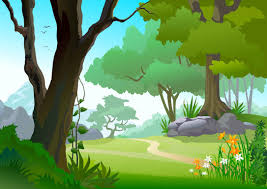 For homework this week: Write a recount about the activities you took part in. Draw a picture to show your favourite part of the day. ** MyMaths tasks are set with a deadline of 31st December, so that you can work on them at home at your own pace. When they are set with a weekly deadline, the system locks the activity a week after it is set. Please don’t panic if the deadline for the task is over 100 days, or if you don’t manage to complete an activity the week it is set, as you will still be able to access the set tasks up to the end of 2019! **Class 5/6J Homework – Friday 4th October 2019Today, we visited Parc Penallta for our class trip!For homework this week: Write a recount about the activities you took part in. Draw a picture to show your favourite part of the day. ** MyMaths tasks are set with a deadline of 31st December, so that you can work on them at home at your own pace. When they are set with a weekly deadline, the system locks the activity a week after it is set. Please don’t panic if the deadline for the task is over 100 days, or if you don’t manage to complete an activity the week it is set, as you will still be able to access the set tasks up to the end of 2019! **Class 5/6J Homework – Friday 4th October 2019Today, we visited Parc Penallta for our class trip!For homework this week: Write a recount about the activities you took part in. Draw a picture to show your favourite part of the day. ** MyMaths tasks are set with a deadline of 31st December, so that you can work on them at home at your own pace. When they are set with a weekly deadline, the system locks the activity a week after it is set. Please don’t panic if the deadline for the task is over 100 days, or if you don’t manage to complete an activity the week it is set, as you will still be able to access the set tasks up to the end of 2019! **